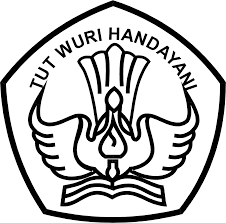 RENCANA PELAKSANAAN PEMBELAJARAN(RPP)MATA PELAJARAN	: BAHASA INDONESIA (WAJIB)KELAS /SEMESTER	: X /GENAPPROGRAM		: -PENYUSUN		: NURHADI, S.PdDIREKTORAT PEMBINAAN SMADIREKTORAT JENDERAL PENDIDIKAN DASAR DAN MENENGAHKEMENTERIAN PENDIDIKAN DAN KEBUDAYAAN2017RENCANA PELAKSANAAN PEMBELAJARAN(RPP)Sekolah	:		SMA Negeri 1 BojaMata pelajaran	:		Bahasa Indonesia (Wajib)Kelas/Semester	:		X/ 2Alokasi Waktu	:		4 × 45 menit (4 JP)A.	Kompetensi IntiKI-1   dan KI-2;Memiliki sikap jujur, disiplin, kerjasama, responsif, dan proaktif dalam mencari solusi permasalahan, sehingga dapat menyadari dirinya sebagai mahluk ciptaan yang Maha Kuasa serta menjalankan kewajibannya sesuai dengan agama yang dianutnya.KI3: 	Kompetensi Pengetahuan, yaitu Memahami, menerapkan, menganalisis pengetahuan faktual, konseptual, prosedural berdasarkan rasa ingintahunya tentang ilmu pengetahuan, teknologi, seni, budaya, dan humaniora dengan wawasan kemanusiaan,  kebangsaan, kenegaraan, dan peradaban terkait penyebab fenomena dan kejadian, serta menerapkan pengetahuan prosedural pada bidang kajian yang spesifik sesuai dengan bakat dan minatnya untuk memecahkan masalahKI4: 	Kompetensi Keterampilan, yaitu Mengolah, menalar, dan menyaji dalam ranah konkret dan ranah abstrak  terkait dengan pengembangan dari yang dipelajarinya di sekolah secara mandiri, dan mampu menggunakan metoda sesuai kaidah keilmuanKompetensi Dasar  dan Indikator Pencapaian KompetensiTujuan PembelajaranMelalui kegiatan pembelajaran dengan menggunakan metode bermain peran (role playing) dengan pendekatan saintifik, peserta didik dapat menganalisis isi, struktur dan kebahasaan teks negosiasi serta dalam ketrampilan memerankan dalam praktik nyata/lisan dengan rasa ingin tahu, tanggung jawab, displin selama proses pembelajaran dan bersikap jujur, percaya diri serta pantang menyerah. Materi Struktur teks negosiasi:orientasi permasalahan (pengajuan, penawaran, dan persetujuan).Kebahasaan pasangan tuturan dalam teks negosisi bahasa yang santunPendekatan, Metode dan Model PembelajaranPendekatan	: SaintifikMetode		: Role Playing, diskusi kelompok, tanya jawab, penugasanKegiatan PembelajaranPertemuan 1 (@2 ×45 menit)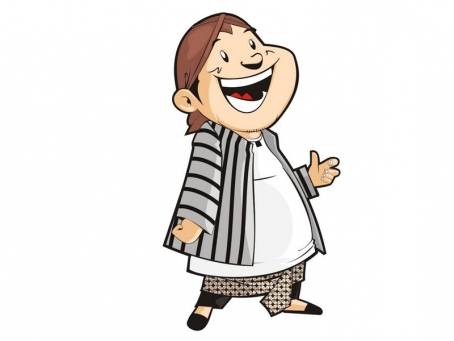 Pertemuan 2 (@2 ×45 menit)PenilaianTeknik Penilaian: Penilaian Sikap		 : Observasi/pengamatanPenilaian Pengetahuan	 : TesTertulisPenilaian Keterampilan	 : Unjuk Kerja/ Praktik/ PortofolioBentuk Penilaian	:	Observasi		: lembar pengamatan aktivitas peserta didikTes tertulis	: uraian dan lembarkerjaUnjuk kerja	: lembar penilaian presentasiPortofolio		: pedomana penilaian portofolioRemedialPembelajaran remedial dilakukan bagi Peserta didik yang capaian KD nya belum tuntas Tahapan pembelajaran remedial dilaksanakan melalui remidial teaching (klasikal), atau tutor sebaya, atau tugas dan diakhiri dengan tes.Tes remedial, dilakukan sebanyak 3 kali dan apabila setelah 3 kali ters remedial belum mencapai ketuntasan, maka remedial dilakukan dalam bentuk tugas tanpa tes tertulis kembali.PengayaanBagi Peserta didik yang sudah mencapai nilai ketuntasan diberikan pembelajaran pengayaan sebagai berikut:Siwa yang mencapai nilai  diberikan materi masih dalam cakupan KD dengan pendalaman sebagai pengetahuan tambahanSiwa yang mencapai nilai  diberikan materi melebihi cakupan KD dengan pendalaman sebagai pengetahuan tambahan.Media/Alat dan Sumber BelajarMedia/Alat	: Lembar Kerja, Papan Tulis/White Board, LCD Sumber Belajar :Buku Bahasa Indonesia  (Wajib) Kelas X, Kementerian dan Kebudayaan Tahun 2014.InternetVideoBuku/ sumber lain yang relevan.Boja,      Juli 2016Mengetahui,Plh. Kepala SMA Negeri 1 Boja,			Guru Mata Pelajaran,Prasida Widiyanto, S.Pd, M.Pd.			Nurhadi, S.Pd.NIP.196310301986011002				NIP. 197606102007011012INTRUMEN PENILAIAN SIKAPNama Satuan pendidikan	: SMAN 1 BojaTahun pelajaran    		: 2016/2017Kelas/Semester    		: X / 2Mata Pelajaran		: Bahasa Indonesia – WajibBoja,      Juli 2016Mengetahui	Plh. Kepala SMA Negeri 1 Boja,			Guru Mata Pelajaran,Prasida Widiyanto, S.Pd, M.Pd.			Nurhadi, S.Pd.NIP.196310301986011002				NIP. 197606102007011012INSTRUMEN PENUGASAN 1Contoh Tugas:Boja,      Juli 2016Mengetahui	Plh. Kepala SMA Negeri 1 Boja,			Guru Mata Pelajaran,Prasida Widiyanto, S.Pd, M.Pd.			Nurhadi, S.Pd.NIP.196310301986011002				NIP. 197606102007011012INSTRUMEN PENUGASAN 2Contoh Tugas:Boja,      Juli 2016Mengetahui	Plh. Kepala SMA Negeri 1 Boja,			Guru Mata Pelajaran,Prasida Widiyanto, S.Pd, M.Pd.			Nurhadi, S.Pd.NIP.196310301986011002				NIP. 197606102007011012Rubrik Penilaian PenugasanNama Peserta didik/kelompok	: …………………………………………………Kelas					: …………………………………………………Tanggal Pengumpulan		: ...............................................................Kriteria:5 = sangat baik, 4 = baik, 3 = cukup, 2 = kurang, dan 1 = sangat kurangBoja,      Juli 2016Mengetahui	Plh. Kepala SMA Negeri 1 Boja,			Guru Mata Pelajaran,Prasida Widiyanto, S.Pd, M.Pd.			Nurhadi, S.Pd.NIP.196310301986011002				NIP. 197606102007011012INSTRUMEN TES TERTULISTes TertulisDisediakan dua teks negosiasi Identifikasilah isi teks negosiasi dengan benarCarilah perbedaan isi teks negosiasi  dengan benarAnalisislah struktur teks negosiasi dengan benar kemukakan komentarmu terhadap kebahasaan teks negosiasi tersebutTerlulis (soal HOTS)mengapa sebuah negosiasi tidak selamanya berhasil, kemukakan pendapatmu?Sikap yang bagaimanakah yang harus dimiliki seorang negosiator dalam menghadapi lawan dengan sikap keras atau kakuSeandainya Kamu sebagai seorang pimpinan, karyawan Anda menuntut kenikan upah, sementara perusahaan Anda dalam kondisi yang sedang tidak mungkin menaikkan upah, solusi apakah yang akan Anda lakukanSebagai ketua RW Anda harus memenuhi keinginan warga yang berbeda pendapat dalam rencana pembangunan lapangan olahraga baru, kemukakan rencana Anda.Rubrik penilaianBoja,      Juli 2016Mengetahui	Plh. Kepala SMA Negeri 1 Boja,		Guru Mata Pelajaran,Prasida Widiyanto, S.Pd, M.Pd.		Nurhadi, S.Pd.NIP.196310301986011002			NIP. 197606102007011012INSTRUMEN PENILAIAN KETRAMPILAN1.  Lembar soal KetrampilanBuatlah sebuah teks dialog negosiasi dengan memperhatikan isi, struktur dan kebahasaanPilihlah peran yang sesuai dan lakukan permainan drama negosiasi sesuai teks negosiasi yang dibuat.Rubrik PenilaianNilai = Perolehan skor             x 100             Jumlah kreteria/soalContohNilai  =11   x 100  = 91,66             12Boja,      Juli 2016Mengetahui	Plh. Kepala SMA Negeri 1 Boja,		Guru Mata Pelajaran,Prasida Widiyanto, S.Pd, M.Pd.		Nurhadi, S.Pd.NIP.196310301986011002			NIP. 197606102007011012INSTRUMEN PENILAIAN PORTO FOLIOTugas ISimpan setiap tugas yang diberikan ke dalam map individu Peserta didik (warna map sesuai dengan kelas masing-masing/tiap kelas beda warna mapBuat rangkuman dari setiap tugas yang telah diberikan dan rangkuman dibuat pada kertas folio bergaris.Batas waktu pengumpulan tugas adalah di pertemuan terakhir PEDOMAN PENSKORAN:LEMBAR PENILAIAN PORTOFOLIOJenis Tugas			: Kelas				: Semester/ Tahun Pelajaran	: 2/ 2016 - 2017Boja,      Juli 2016Mengetahui	Plh. Kepala SMA Negeri 1 Boja,			Guru Mata Pelajaran,Prasida Widiyanto, S.Pd, M.Pd.			Nurhadi, S.Pd.NIP.196310301986011002				NIP. 197606102007011012KISI-KISI SOAL HOTSTahun Pelajaran 2016/2017Mata Pelajaran		:  Bahasa IndonesiaKelas/Program		:  XSemester			:  2 (dua)Kurikulum			:  2013KARTU  SOAL HOTSMata Pelajaran	: Bahasa IndonesiaKelas/Semester	: X  / 2 (satu)Kurikulum		: 2013STIMULUS 1Pegawai Bank: "Selamat pagi pak, silahkan duduk, ada yang bisa kami bantu?"
Nasabah: "Selamat pagi bu. Ya, terimakasih."
Nasabah: "Begini bu, saya ingin mengajukan proposal peminjaman uang untuk usaha ikan lele saya."
Pegawai Bank: "Maaf, bisa saya lihat proposalnya?"
Nasabah: "Ini bu, silahkan."
Pegawai bank: "Sebenarnya, proposal bapak ini sangat bagus, tidak ada masalah. Cuma kami dari
pihak bank tidak bisa memenuhi permintaan dana sebesar 500 juta."
Nasabah: "Jadi, kira-kira pihak bank mampu memberikan berapa bu?"
Pegawai Bank: "Setelah saya hitung, kami hanya menyanggupi sampai 300 juta pak, dengan bunga 4 %."
Nasabah: "Tidak bisa ditambah lagi bu? Usaha ini sebenarnya sangat sukses, pesanan ikan lele ke kami dari seluruh Indonesia."
Nasabah: "Dana ini rencananya akan kami gunakan untuk menambah kapasitas produksi untuk memenuhi permintaan ikan lele tersebut"
Pegawai Bank: "Tunggu dulu pak, saya hitung ulang dulu"
Pegawai Bank: "Yah, sepertinya kami sanggup memberikan 350 juta".
Nasabah: "Wah, apakah tidak bisa dinaikin lagi bu? Gimana kalau 400 juta?"
Pegawai Bank: "Maaf pak, hanya segitu yang bisa kami sanggupi."STIMULUS 2Wali Kelas: "Anto, bagaimana rencana Study Wisata ke Tanjung Bira, apakah semua temanmu setuju?"
Ketua Kelas: "Saya sudah berbicara dengan teman-teman bu, cuma ada usulan study wisatanya ke Pantai Marina aja bu."
Wali Kelas: "Wah, kenapa bisa begitu?"
Ketua Kelas: "Kalau Tanjung Bira sekolah kita sudah sangat sering berkunjung ke sana bu. Sedangkan, Pantai Marina belum pernah sama sekali."
Wali Kelas: "Tapi anto, ibu sudah bicarakan rencana ini ke bapak kepala sekolah dan beliau sudah menyetujuinya"
Ketua Kelas: "Iya bu, tapi sepertinya banyak teman-teman yang tidak ikut jika study wisata itu dilaksanakan di Tanjung Biara."
Wali Kelas: "Aduh, jadi gimana yah, padahal ibu sudah mempersiapkan semuanya."
Ketua Kelas: "Begini saja bu, biar saya dan teman-teman yang menghadap ke kepala sekolah dan menceritakan rencana ini."
Wali Kelas: "Baiklah kalau begitu, secepatnya kamu bicara dengan beliau, laporkan ke ibu hasilnya".
Ketua Kelas: "Baik bu."Soal:Kemukakan perbedaan kedua isi teks negosiasi di atas Temukan struktur teks negosiasi kemukakan komentarmu terhadap kebahasaan kedua teks negosiasi tersebut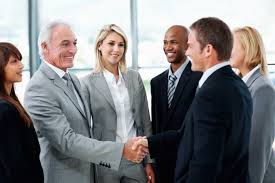 Seandainya Kamu sebagai seorang pimpinan, karyawan Anda menuntut kenikan upah, sementara perusahaan Anda dalam kondisi yang sedang tidak mungkin menaikkan upah, buatlah kalimat dialog negosiasi dengan memperhatikan  struktur teks negosiasi yang baik 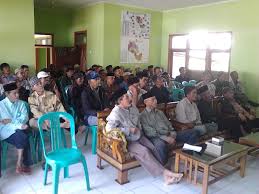 Ketua RW  :    para warga yang saya hormati,  malam ini tiba saatnya bagi kita untuk memutuskan pembangunan lapangan olahraga. Silahkan yang akan mengemukakan pendapatnyaWarga     1   :   bapak ketua RW yang hormati, menurut saya lapangan yang perlu dibangun adalah lapangan volly jangan lapangan  bulu tangkisWarga 2       :   pak RW anak-anak kita kan banyak, jadi biar semua dapat berolahraga lebih baik  lapangan voli saja.Warga 3       :   Betul pak RW, biar semua bisa bermain saya setuju lapangan voli saja.Ketua RW    :  Bagaimana bapak-bapak yang lain? Apakah bisa diputuskan lapangan voli yang akan kita bangun di sudut desa kita.Warga           :  setuju, setujuu, setuju  Warga1        : saya tidak setuju (pergi meninggalkan ruang rapat)Berdasarkan gambar dan dialog diatas seandainya Anda sebagai ketua RW Anda harus memenuhi keinginan warga yang berbeda pendapat dalam rencana pembangunan lapangan olahraga baru. Buatlah kalimat dialog negosiasi baru dengan memperhatikan kaidah kebahasaan yang baik dan benar..KOMPETENSI DASAR DAN IPK DARI KI 3KOMPETENSI DASAR DAN IPK DARI KI 33.11 Menganalisis  isi, struktur   (orientasi, pengajuan, penawaran,  persetujuan,  penutup) dan kebahasaan teks  negosiasi. Indikator Pencapaian Kompetensi3.11.1   Mengidentifikasi isi teks negosiasi. 3.11.2   Menentukan struktur teks negosiasi.3.11.3   Menganalisis kebahasaan teks negosiasi. KOMPETENSI DASAR DAN IPK DARI KI 4KOMPETENSI DASAR DAN IPK DARI KI 44.11. Mengkonstruksikan teks negosiasi dengan memerhatikan isi, struktur (orientasi, pengajuan, penawaran,  persetujuan,  penutup) dan kebahasaanIndikator Pencapaian Kompetensi 4.11.1  Membuat teks negosiasi dengan memperhatikan isi, struktur dan ke bahasaan.4.11.2  Memainkan peran dialog negosiasi dengan memperhatikan isi, struktur dan kebahasaan.NoLangkah-langkahKegiatan1Kegiatan Awal1. Membuka dengan salam dilanjutkan berdoa2. Mengkondisikan Peserta didik dengan suasana menyenangkan agar Peserta didik siap mengikuti pembelajaranApersepsi dengan cara diskusi kompetensi yang telah dipelajari pada pertemuan sebelumnya tentang teks negosiasiPeserta didik menyimak  kompetensi yang akan dicapai dan manfaatnya dalam kehidupan sehari-hariPeserta didik menyimak penjelasan  metode pembelajaran yang akan dilalui dalam pembelajaran teks negosiasi ini2Kegiatan IntiMenghangatkan suasanaguru menyampaikan  garis besar/peta pembelajaran teks negosiasiPeserta didik memperhatikan video contoh negosiasiPeserta didik memberikan komentar terhadap isi, struktur dan kebahasaan dari video yang diputarMemilih peran Peserta didik menyatu dengan kelompok yang disepakati Peserta didik menganalisis tugas teks negosiasi yang telah kerjakan kelompok lain.Peserta didik memberikan komentar dan menyampaikan hasil telaah teks negosiasiPeserta didik malaksanakan diskusi kelompok kecil dengan pembimbingan guru yang siap mengarahkan.Peserta didik memilih topik dengan kelompokknya Peserta didik menentukan peran dengan teman satu kelompok sesuai karakter masing-masingMenyusun tahap-tahap peranPeserta didik menentukan garis besar adegan dalam kelompoknyaMenyiapkan pengamatPeserta didik membuat form pengamatan dalam kegiatan bermain peran bersama kelompoknya.Peserta didik menentukan pokok-pokok yang akan diamati hasil diskusi.3Kegiatan PenutupPeserta didik menyimpulkan materi yang dipelajari. Meminta beberapa peserta didik untuk serius dalam mempersiapkan pemeranan pada pertemuan berikutnya.Memberikan penugasan pengamatan langsung terhadap proses negosiasi di lingkungan sekitarMemberi salamMenutup proses pembelajaranNoLangkah-langkahKegiatan1Kegiatan AwalMembuka dengan salam dilanjutkan berdoaMengkondisikan Peserta didik dengan suasana menyenangkan agar Peserta didik siap mengikuti pembelajaranApersepsi dengan cara diskusi hasil pengamatan yang telah dilakukan pada tugas pertemuan sebelumnya.Peserta didik memperhatikan informasi kegiatan pembelajaran yang akan dilalui hari ini2Kegiatan IntiMenghangatkan suasanaPeserta didik menyampaikan evaluasi terhadap kegiatan komentar pengamatan kegiatan di lingkungan Memainkan peranSatu kelompok melaksanakan tugas memainkan peranPeserta didik lain melakukan pengamatan terhadap kelompok yang memainkan peranDiskusi dan evaluasiPeserta didik melakukan diskusi mengenai kekurangan saat dialog negosiasi3Kegiatan PenutupMeminta beberapa peserta didik untuk mengungkapkan manfaat belajar teks negosiasi dalam kehidupan sehari-hari.Guru memfasilitasi peserta didik untuk menemukan kesimpulan tentang isi, struktur dan kebahasaan teks negosiasi melalui reviu pemeranan.Guru Memberi penegasan dan motivasiGuru melakukan penilaian untuk mengetahui tingkat ketercapaian indikator (kegiatan ini dilakukan di pertemuan ke-2).Memberi salamMenutup proses pembelajaranNOWAKTUNAMAKEJADIAN/PERILAKUBUTIR SIKAPPOS/NEGTINDAK LANJUT1234567891011Satuan Pendidikan:SMA N 1 BojaSMA N 1 BojaMata Pelajaran:Bahasa Indonesia - WajibBahasa Indonesia - WajibKelas:XXKompetensi dasar:3.11   Menganalisis  isi, struktur   (orientasi, pengajuan, penawaran,  persetujuan,  penutup) dan kebahasaan teks  negosiasi.Indikator:3.11.1   Mengidentifikasi isi teks negosiasi.3.11.2   Menentukan struktur teks negosiasi.3.11.3   Menganalisis kebahasaan teks negosiasiMateri:Menganalisis Teks NegosiasiMenganalisis Teks NegosiasiSatuan Pendidikan:SMA N 1 BojaSMA N 1 BojaMata Pelajaran:Bahasa Indonesia - WajibBahasa Indonesia - WajibKelas:XXKompetensi dasar:3.11   Menganalisis  isi, struktur   (orientasi, pengajuan, penawaran,  persetujuan,  penutup) dan kebahasaan teks  negosiasi..Indikator:3.11.1   Mengidentifikasi isi teks negosiasi.3.11.2   Menentukan struktur teks negosiasi.3.11.3   Menganalisis kebahasaan teks negosiasiMateri:Menganalisis Teks NegosiasiMenganalisis Teks NegosiasiNoKategoriSkorAlasan1.1. Apakah tugas pengamatan lengkap isi pemeranan teks negosiasi ?2.3. Apakah terdapat uraian tentang struktur negosiasi?3.Apakah bahasa yang digunakan untuk menginterpretasikan lugas, sederhana, runtut dan sesuai dengan kaidah EYD?4.Apakah penyelesaian yang dikerjakan sesuai kesepakatan?5.Apakah membuat komentar kesimpulan?JumlahJumlahSatuan Pendidikan:SMA N 1 BojaSMA N 1 BojaMata Pelajaran:Bahasa Indonesia - WajibBahasa Indonesia - WajibKelas:XXKompetensi dasar:3.11   Menganalisis  isi, struktur   (orientasi, pengajuan, penawaran,  persetujuan,  penutup) dan kebahasaan teks  negosiasi.Indikator:3.11.1   Mengidentifikasi isi teks negosiasi.3.11.2   Menentukan struktur teks negosiasi.3.11.3   Menganalisis kebahasaan teks negosiasiSoalAspek yang DinilaiAspek yang DinilaiSkor11Peserta didik munuliskan isi teks negosiasi dengan sangat tepat411Peserta didik munuliskan isi teks negosiasi dengan tepat311Peserta didik munuliskan isi teks negosiasi dengan kurang tepat211Peserta didik munuliskan isi teks negosiasi dengan tidak tepat1SoalAspek yang DinilaiAspek yang DinilaiSkor2Peserta didik menjelaskan bagian-bagian struktur  teks negosiasi dengan sangat tepatPeserta didik menjelaskan bagian-bagian struktur  teks negosiasi dengan sangat tepat42Peserta didik menjelaskan bagian-bagian struktur teks negosiasi dengan tepatPeserta didik menjelaskan bagian-bagian struktur teks negosiasi dengan tepat32Peserta didik menjelaskan bagian-bagian struktur teks negosiasi dengan kurang tepatPeserta didik menjelaskan bagian-bagian struktur teks negosiasi dengan kurang tepat22Peserta didik menjelaskan bagian-bagian struktur teks negosiasi dengan tidak tepatPeserta didik menjelaskan bagian-bagian struktur teks negosiasi dengan tidak tepat1SoalSoalAspek yang DinilaiSkor33Pesertadidik mentukan 5 ciri kebahasaan yang digunakan dalam teks negosiasidan  memberikan contoh masing-masing dengan sangat tepat433Peserta didik mentukan 5 ciri kebahasaan yang digunakan dalam teks negosiasi  memberikan contoh masing-masing dengan tepat333Peserta didik mentukan 5 ciri kebahasaan yang digunakan dalam teks negosiasi dan memberikan contoh masing-masing dengan kurangtepat233Peserta didik mentukan 5 ciri kebahasaan yang digunakan dalam teks negosiasi dan  memberikan contoh masing-masing dengan tidaktepat1SoalAspek yang DinilaiAspek yang DinilaiSkor44Peserta didik mengomentari sisi kebahasaan  teks negosiasi dengan sangat tepat444Peserta didik mengomentari sisi kebahasaan kebahasaan teks negosiasi dengan tepat344Peserta didik mengomentari sisi kebahasaan kebahasaan teks negosiasi dengan kurang tepat244Peserta didik mengomentari sisi kebahasaan kebahasaan teks negosiasi dengan tidak tepat1Satuan Pendidikan:SMA N 1 BojaSMA N 1 BojaMata Pelajaran:Bahasa Indonesia - WajibBahasa Indonesia - WajibKelas:XXMateri:Menganalisis dan memerankan dialog negosiasiMenganalisis dan memerankan dialog negosiasiKompetensi dasar:4.11   Mengkonstruksikan teks negosiasi dengan memerhatikan isi, struktur (orientasi, pengajuan, penawaran,  persetujuan,  penutup) dan kebahasaanIndikator:4.11.1   Membuat teks negosiasi dengan memperhatikan isi, struktur dan kebahasaan.4.11.2   Memainkan peran dialog negosiasi dengan memperhatikan isi, struktur dan kebahasaanBaitAspek yang DinilaiSkor1Peserta didik menentukan isi teks negosiasi sangat sesuai isi teks41Peserta didik menentukan isi  teks negosiasi sesuai isi teks31Peserta didik menentukan isi teks negosiasi kurang sesuai isi teks21Pesertadidikmenentukan isi teks negosiasi tidak sesuai isi teks12Peserta didik menyusun Struktur teks negosiasi sangat lengkap dan sangat sesuai dengan topik4Peserta didik menyusun Struktur teks negosiasi lengkap dan sesuai dengan topik3Peserta didik menyusun Struktur teks negosiasikurang lengkap dan  kurang dengan topik2Peserta didik menyusun Struktur teks negosiasitidak lengkap dan tidak sesuai isi teks13Peserta didik menggunakan bahasa teks negosiasi sangat sesuai dengan kaidah kebahasaan, dan EYD4Peserta didik menggunakan bahasa teks negosiasi sesuai dengan Struktur,  struktur, cirri kebahasaan, dan EYD3Peserta didik menggunakan bahasa teks negosiasi kurang sesuai denganStruktur,  struktur, cirri kebahasaan, dan EYD2Peserta didik menggunakan bahasa teks negosiasi tidak sesuai dengan Struktur,  struktur, cirri kebahasaan, dan EYD14Peserta didik memerankan teks negosiasi sangat sesuai dengan isi ,  struktur, cirri kebahasaan, dan EYD4Peserta didik memerankan teks negosiasi sesuai dengan isi,  struktur, cirri kebahasaan, dan EYD3Peserta didik memerankan teks negosiasi kurang sesuai dengan isi,  struktur, cirri kebahasaan, dan EYD2Peserta didik memerankan teks negosiasi tidak sesuai dengan isi,  struktur, cirri kebahasaan, dan EYD1Satuan Pendidikan:SMA N 1 BojaSMA N 1 BojaMata Pelajaran:Bahasa Indonesia - WajibBahasa Indonesia - WajibKelas:XXMateri:Menganalisis Teks NegosiasiMenganalisis Teks NegosiasiKompetensi dasar:4.11   Mengkonstruksikan teks negosiasi dengan memerhatikan isi, struktur (orientasi, pengajuan, penawaran,  persetujuan,  penutup) dan kebahasaanIndikator:4.11.1   Membuat teks negosiasi dengan memperhatikan isi, struktur dan kebahasaan.4.11.2   Memainkan peran dialog negosiasi dengan memperhatikan isi, struktur dan kebahasaanKRITERIA YANG DINILAISKOR MAKSIMALPeserta didik menyimpan semua tugas yang telah dikerjakan dengan lengkap, dan tugas dikerjakan dengan benar, serta dikumpulkan tepat waktu4Peserta didik menyimpan tugas-tugas yang telah dikerjakan, dan sebagian besar benar tapi kurang lengkap, serta dikumpulkan tepat waktu 3Peserta didik menyimpan tugas-tugas yang telah dikerjakan, namun sebagian besar salah, kurang lengkap, dan tidak dikumpulkan tepat waktu2Peserta didik menyimpan tugas-tugas yang telah dikerjakan, namun tugas yang dikerjakan salah, dan kurang lengkap, serta tidak dikumpulkan tepat waktu 1Peserta didik tidak menyimpan satu pun tugas-tugas yang diberikan karena tidak pernah mengumpulkan tugas 0NoNama Peserta didikTugas KDNilaiTanda TanganTanda TanganKet. (Tgl Pengumpulan)NoNama Peserta didikTugas KDNilaiPeserta DidikGuruKet. (Tgl Pengumpulan)NomorKompetensi DasarMateri PokokKelas/Semester Indikator SoalLevel KognitifBentuk SoalNomor Soal1Menganalisis  isi, struktur   (orientasi, pengajuan, penawaran,  persetujuan,  penutup) dan kebahasaan teks  negosiasiAnalisis isi, teks negosiasiX/2Disajikan dialog negosiasi, peserta didik dapat membedakan isi teks negosisi dengan benarC4Uraian 1Analisis struktur teks negosiasiX/2Disajikan dialog negosiasi, peserta didik dapat mengevaluasi struktur teks negosiasi dengan benarC5uraian2Analisis kebahasaan teks negosiasiX/2Disajikan dialog negosiasi siswa dapat memperbaiki dan menulis kalimat yang benar sebuah diskusi teks negosiasiC6uraian3Mengomentari negosiasiX/2Disajikan gambar negosiasi siswa dapat mengemukakan pendapat terhadap pertanyaan teks negosiasi dengan benarC6uraian4Mengomentari negosiasiX/2Disajikan gambar negosiasi siswa dapat memberikan solusi terhadap pertanyaan teks negosiasi dengan benarC6uraian5Kompetensi Dasar:Menganalisis  isi, struktur   (orientasi, pengajuan, penawaran,  persetujuan,  penutup) dan kebahasaan teks  negosiasiMateri:Teks NegosiasiIndikator Soal Nomor 1:Disajikan dialog negosiasi, peserta didik dapat membedakan isi teks negosisi dengan benarIndikator Soal Nomor 2:Disajikan dialog negosiasi, peserta didik dapat mengevaluasi struktur teks negosiasi dengan benarIndikator Soal Nomor 3:Disajikan dialog negosiasi siswa dapat memperbaiki dan menulis kalimat yang benar sebuah diskusi teks negosiasiIndikator Soal Nomor 4:Disajikan gambar negosiasi siswa dapat mengemukakan pendapat terhadap pertanyaan teks negosiasi dengan benarIndikator Soal Nomor 5:Disajikan gambar negosiasi siswa dapat memberikan solusi terhadap pertanyaan teks negosiasi dengan benar